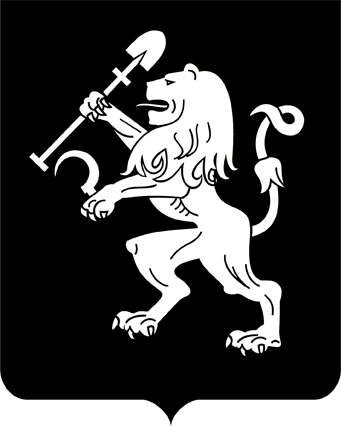 АДМИНИСТРАЦИЯ ГОРОДА КРАСНОЯРСКАРАСПОРЯЖЕНИЕО внесении изменений в распоряжение администрации города от 23.04.2012 № 778-жВ целях приведения правовых актов города в соответствие с Законом Красноярского края от 21.04.2011 № 12-5794 «Об обеспечении беспрепятственного доступа маломобильных граждан к жилым помещениям и общему имуществу в многоквартирном доме, объектам социальной, инженерной и транспортной инфраструктур и предоставляемым            в них услугам, беспрепятственного пользования средствами связи и информации в Красноярском крае», руководствуясь статьями 41, 58, 59 Устава города Красноярска:1. Внести в раздел II Административного регламента предоставления муниципальной услуги по предоставлению освободившихся жилых помещений в коммунальных квартирах, утвержденного распоряжением администрации города от 23.04.2012 № 778-ж, следующие изменения:1) подпункт 2 пункта 20 изложить в следующей редакции:«2) при наличии на территории, прилегающей к местонахождению администрации района, мест для парковки автотранспортных средств выделяется не менее 10 процентов мест (но не менее одного места) для бесплатной парковки транспортных средств, управляемых инвалидами I, II групп, а также инвалидами III группы в порядке, установленном Правительством Российской Федерации, и транспортных средств, перевозящих таких инвалидов и (или) детей-инвалидов. Указанные места для парковки, которые не должны занимать иные транспортные средства, обозначаются специальным знаком и разметкой на дорожном покрытии и располагаются на наименьшем возможном расстоянии от входа в здание (но не более 50 метров);»; 2) пункт 21.1 дополнить абзацем следующего содержания:«досудебное (внесудебное) обжалование решений и действий (бездействия) администрации района, должностного лица администрации района либо муниципального служащего на едином портале государственных и муниципальных услуг, региональном портале государственных и муниципальных услуг, Сайте.».2. Настоящее распоряжение опубликовать в газете «Городские новости» и разместить на официальном сайте администрации города.Глава города								        С.В. Еремин18.03.2019№ 66-р